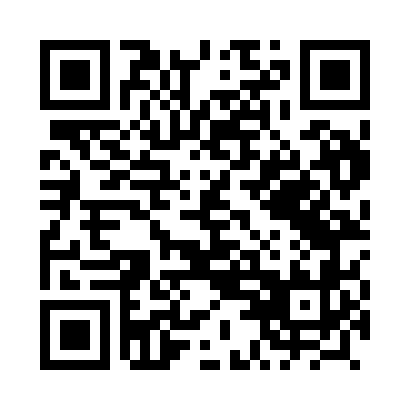 Prayer times for Zabrzez, PolandMon 1 Apr 2024 - Tue 30 Apr 2024High Latitude Method: Angle Based RulePrayer Calculation Method: Muslim World LeagueAsar Calculation Method: HanafiPrayer times provided by https://www.salahtimes.comDateDayFajrSunriseDhuhrAsrMaghribIsha1Mon4:226:1512:425:107:108:562Tue4:196:1312:425:117:128:583Wed4:176:1112:425:127:149:004Thu4:146:0812:415:137:159:025Fri4:126:0612:415:147:179:046Sat4:096:0412:415:157:189:067Sun4:066:0212:405:177:209:088Mon4:046:0012:405:187:219:119Tue4:015:5812:405:197:239:1310Wed3:585:5612:405:207:249:1511Thu3:555:5412:395:217:269:1712Fri3:535:5212:395:227:279:1913Sat3:505:5012:395:237:299:2114Sun3:475:4812:395:247:309:2315Mon3:445:4612:385:257:329:2616Tue3:425:4412:385:267:339:2817Wed3:395:4212:385:277:359:3018Thu3:365:4012:385:287:379:3219Fri3:335:3812:375:297:389:3520Sat3:305:3612:375:307:409:3721Sun3:275:3412:375:317:419:3922Mon3:255:3212:375:327:439:4223Tue3:225:3012:375:337:449:4424Wed3:195:2812:365:347:469:4725Thu3:165:2612:365:357:479:4926Fri3:135:2412:365:367:499:5127Sat3:105:2312:365:377:509:5428Sun3:075:2112:365:387:529:5629Mon3:045:1912:365:397:539:5930Tue3:015:1712:365:407:5510:01